Муниципальное дошкольное образовательное учреждение  «Детский сад №38 «ромашка»  Конспект беседы в младшей группе: «Добрый доктор Айболит».Задачи:Развивающие:формировать у детей представления об условиях, обеспечивающих сохранение и укрепление здоровья;- формировать необходимость заботиться и беречь свой организм;- формировать навыки безопасного поведения.Обучающие:- учить тому, чтобы в случае необходимости дети обращались за помощью к взрослым;- учить знать своё право на медицинское обслуживание.Воспитывающие:- воспитывать желание придерживаться режима дня;- воспитывать потребность детей в ежедневном выполнении правил личной гигиены;- воспитывать желание у детей заботиться о своем здоровье; -воспитывать сочувствие, сострадание.Ход:Звонит телефон. Ведущая берет трубку:
- Алло! Слушаю Вас! Да, да, мы Вас ждем!
- Дети, отгадайте загадку, и вы узнаете, кто торопится к нам в гости.

Лечит маленьких детей,
Лечит птичек и зверей,
Сквозь очки свои глядит,
Добрый доктор…(Айболит)

В двери появляется Айболит:
- Здравствуйте, дети! (дети здороваются с Айболитом).

- По полям, по лесам
По лугам я бежал, спешил,
И только два слова твердил:
Детский сад, детский сад, детский сад!
И вот я здесь!
- Хочу узнать, вы все здоровы? (да).
- Давайте я вас все-таки осмотрю (Айболит осматривает детей). И, правда, все веселые и здоровые!

Ведущая: Айболит, какой у тебя интересный чемоданчик. А что у тебя там лежит?
Айболит: Там лежат медицинские инструменты и лекарства - мои предметы-помощники, которые помогают мне искать болезнь. Таких помощников много. Сейчас я вам их покажу. Ой, я так к вам торопился, что, по-моему, захватил еще и другие какие-то вещи (в чемоданчике лежат еще: расческа, ложка, карандаш, заколка). Помогите мне разобраться.Игра «Что для чего нужно?»(Айболит помогает детям своими рекомендациями).

1) Градусник помогает определять температуру тела. Его ставят под мышку и немного держат. Он сделан из стекла, очень хрупкий, поэтому его ронять нельзя.
2) Фонендоскоп - это такой прибор, с его помощью можно слушать легкие, сердце.
3) Зеленка, йод нужны, чтобы смазывать ссадины и царапины. А бинт - чтобы потом перевязать смазанную ранку.
4) Шпатель – чтобы осматривать горло.
5) Спрей – брызгать больное горло.
6) Шприц – делать уколы.
7) Марлевая маска – ее надевают на рот и нос, чтобы защититься от микробов.
8) Таблетки нужны для того, чтобы сбить температуру. Также их можно рассасывать во рту, когда болит горло.
9) Мазь – чтобы смазывать ушибы и синяки.
Айболит:
- Как вы уже много знаете про работу врача. Подрастете, может быть, кто-то будет врачом и станет лечить людей. А давайте я вас научу делать массаж носа и ушек, чтобы вы были всегда здоровы и не болели.
Воспитатель: Знают, здоровье - это зарядка,  розовые щечки, это когда мы сильные, ловкие, смелые и веселые, это когда мы дружим с витаминами. Правильно. (Детям) Кто-нибудь из вас принимал витамины? Витамины делают наш организм крепким и здоровым, не поддающийся болезням. Но витамины бывают не только в таблетках, они еще растут на ветках.  Много витаминов содержится во фруктах и овощах.ВоспитательМы с ребятами знаем, что фрукты растут на ветках, а овощи на грядке.Игра «Фрукты-овощи»Дети раскладывают фрукты и овощи по разным тарелкам.Открою вам секрет, чтобы быть здоровым, нужно не только кушать витамины и быть сильными!Нужно мыться непременноУтром, вечером и днем-Перед каждою едою,После сна и перед сном!А вдруг есть у вас такой ребенок, который и умываться-то толком не умеет?ВоспитательЯ уверена, что таких детей, уважаемый Айболит,  у нас нет.АйболитА как это проверить? Я придумал, вы ребята, должны ответить на мои вопросы.Вы решили умыться. А что для этого нужно? (Вода, мыло, полотенце.)Как надо правильно открыть водопроводный кран? Так, чтобы брызги летели во все стороны? (Нет, кран надо открыть так, чтобы вода текла небольшой струйкой.)Что надо сделать сначала, прежде чем подойти к крану с водой? (Закатать рукава, чтобы не намочить рубашку или платье.)ВоспитательПокажите, как надо закатывать рукава. Вот так.(Дети показывают движения.) Рукава закатали, кран открыли, вода течет тоненькой струйкой. Теперь покажем, как надо мыть руки. Вот так, круговыми движениями, как будто одна ладошка гладит другую.Сначала надо смочить руки водой, намылить и потереть одну о другую, чтобы получилась пена - настоящие белые перчатки. А после этого надо смыть мыло водой.После того как вы смыли мыло с ладоней, что надо сделать? (Вытереть их полотенцем.)А как надо правильно вытирать руки полотенцем? (Каждый пальчик отдельно.)Воспитатель  Осталось закрыть кран, а полотенце повесить на место.ВоспитательДавайте расскажем Айболиту, как правильно сидеть на стуле во время занятий и за столом?Дети отвечают: спинки должны быть прямые, ноги стоят под стулом, а руки сложены за столом перед грудью.ВоспитательА для чего это нужно?Дети: Чтобы спины наши были прямые, красивые.Ребята, а вы знаете, как нужно вести себя во время еды?Ответы детейНе разговаривать, жевать пищу с закрытым ртом.Для чего нужно так вести себя за столом?Ответы детей: чтобы не подавиться во время еды.ВоспитательИтак, ложки держат аккуратно?
Быстро, дружно все съедают?
Корки на пол не бросают?
Чай на стол не проливают Потому что точно знают:(вместе с детьми)"Кто ест красиво, глядит счастливо".
"Когда я ем, я глух и нем"ВоспитательАйболит, я знаю еще один секрет здоровья, нужно делать только хорошее и не делать ничего плохого. Тогда будешь красив и здоров!Физкультминутка (проводит воспитатель, вместе с Айболитом)Эй, ребята подтянись,Не зевай и не ленись,На зарядку становись!Раз, два, три, мы закружились,
В медвежат мы превратились.
Сейчас медвежатки сделают зарядку.Потягивание:Утром Мишенька проснулся
Мишка к солнцу потянулся.
Вот так, вот так,
Мишка к солнцу потянулся.Повороты:Медвежата в чаще жили
Головой своей крутили.
Вот так, вот так.
Головой своей крутилиНаклоны:Медвежата мёд искали,
Дружно дерево качали,
Вот так, вот так,
Дружно дерево качали.
Приседание: Вперевалочку ходили,
И из речки воду пили.Вот так, вот так
И из речки воду пили.Прыжки: Мишкам весело играть.
Мишкам хочется скакать.
Раз, два; раз, два,
Вот и кончилась игра.Стоп! Закончилась зарядка.
Вдох и выдох для порядка.
Раз, два, три – мы закружились
И в ребяток превратились. Айболит: Ну что ж, уходить. Я хочу еще зайти к другим детям. А вам дарю витамины. Берегите свое здоровье!
3. ИтогВоспитательРебята, Айболиту пора уходить в другую группу, скажем ему спасибо за рассказ о секретах здоровья. А мы с вами  сейчас постараемся вспомнить, что нужно делать, чтобы быть здоровыми.Делать зарядку;Кушать витамины;Мыть руки перед едой;Культурно вести себя за столом.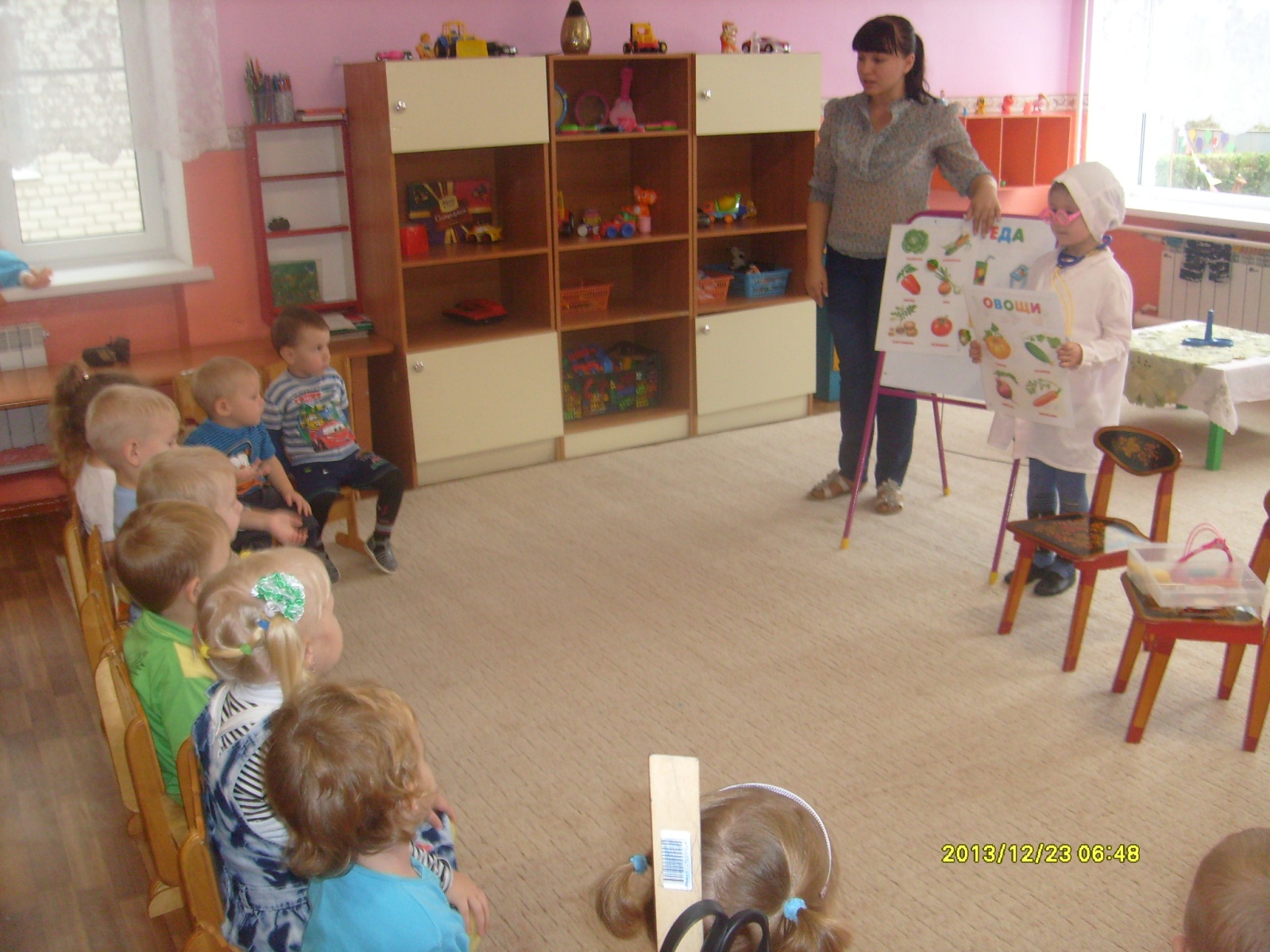 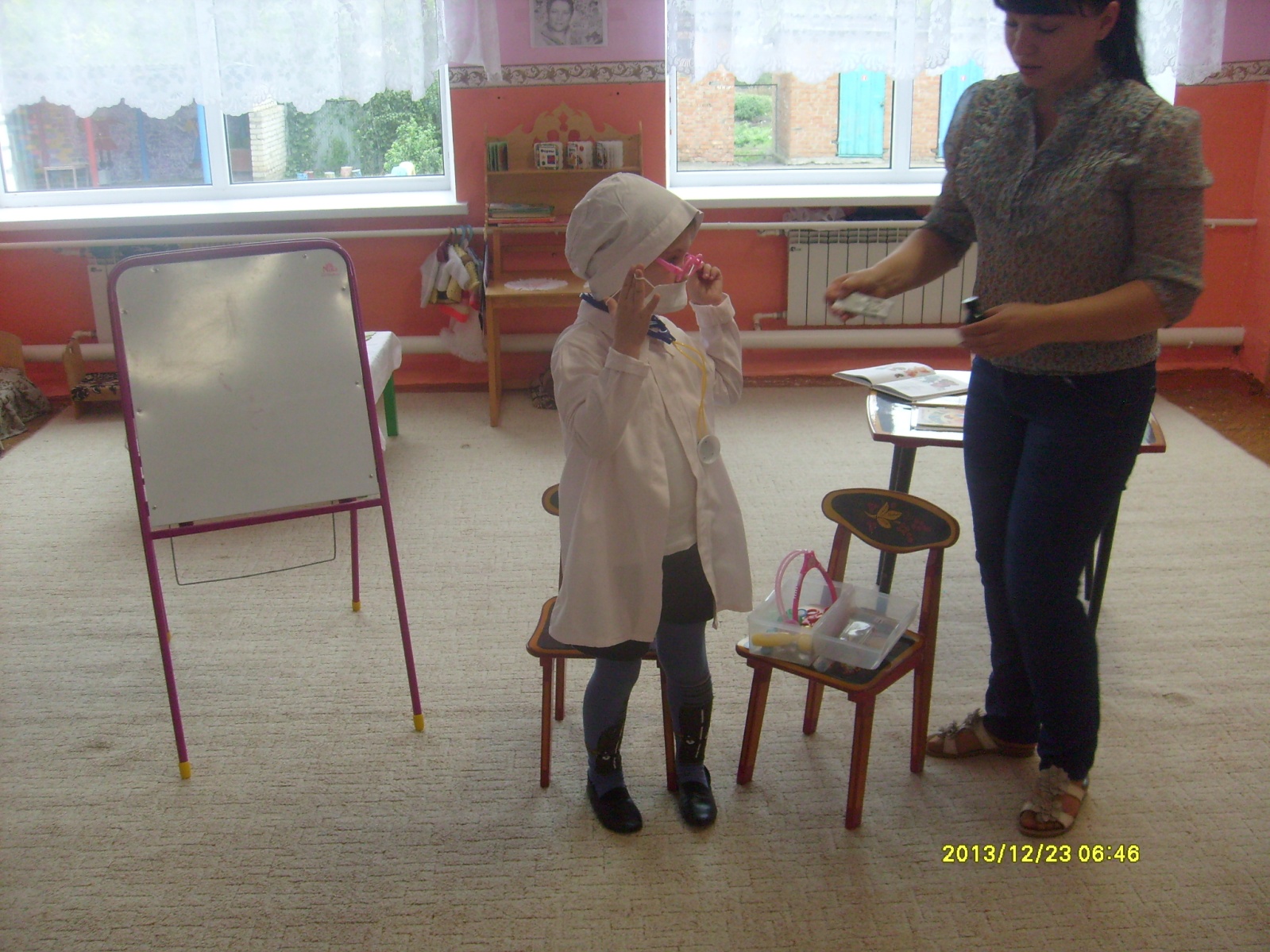 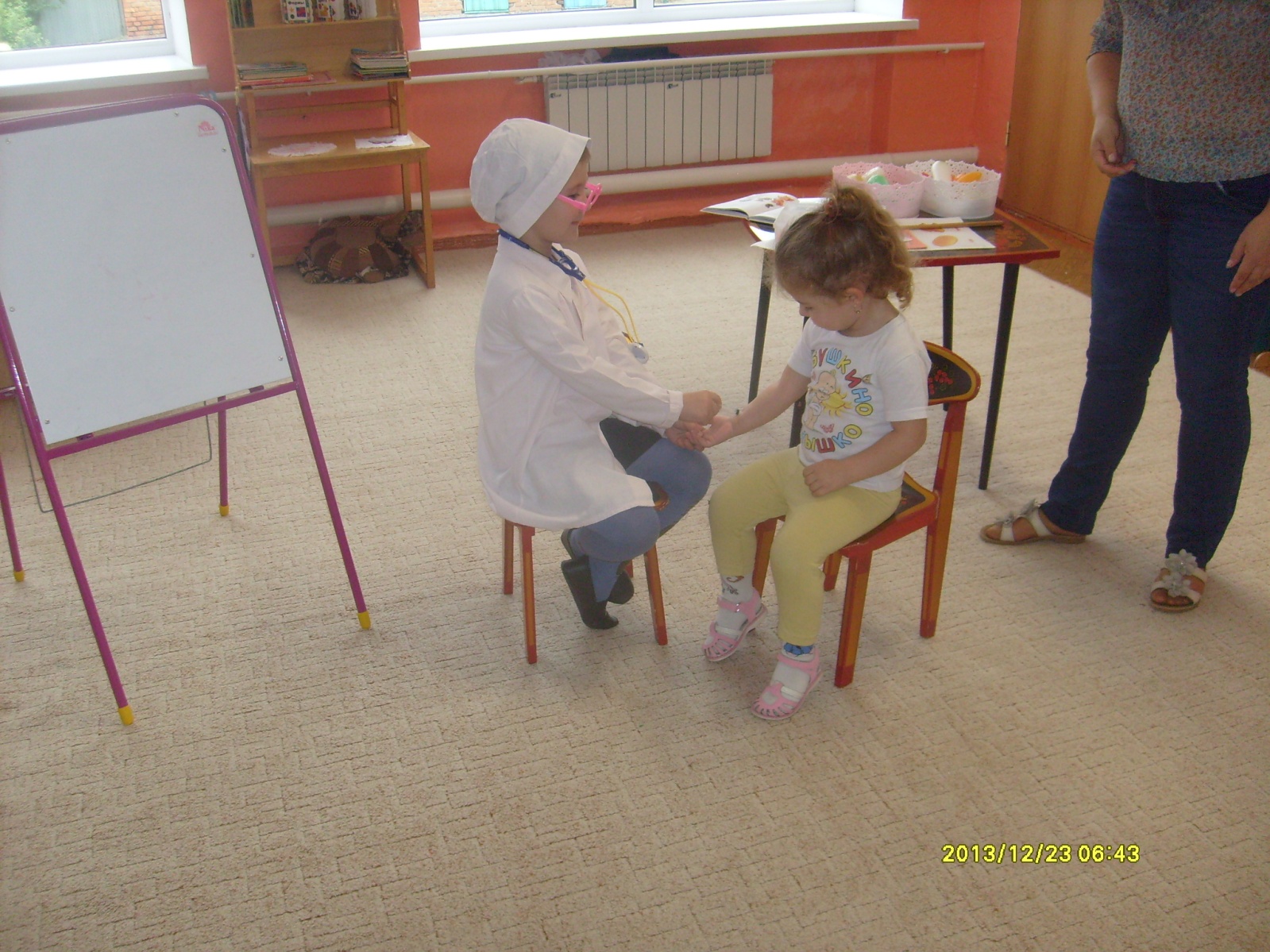 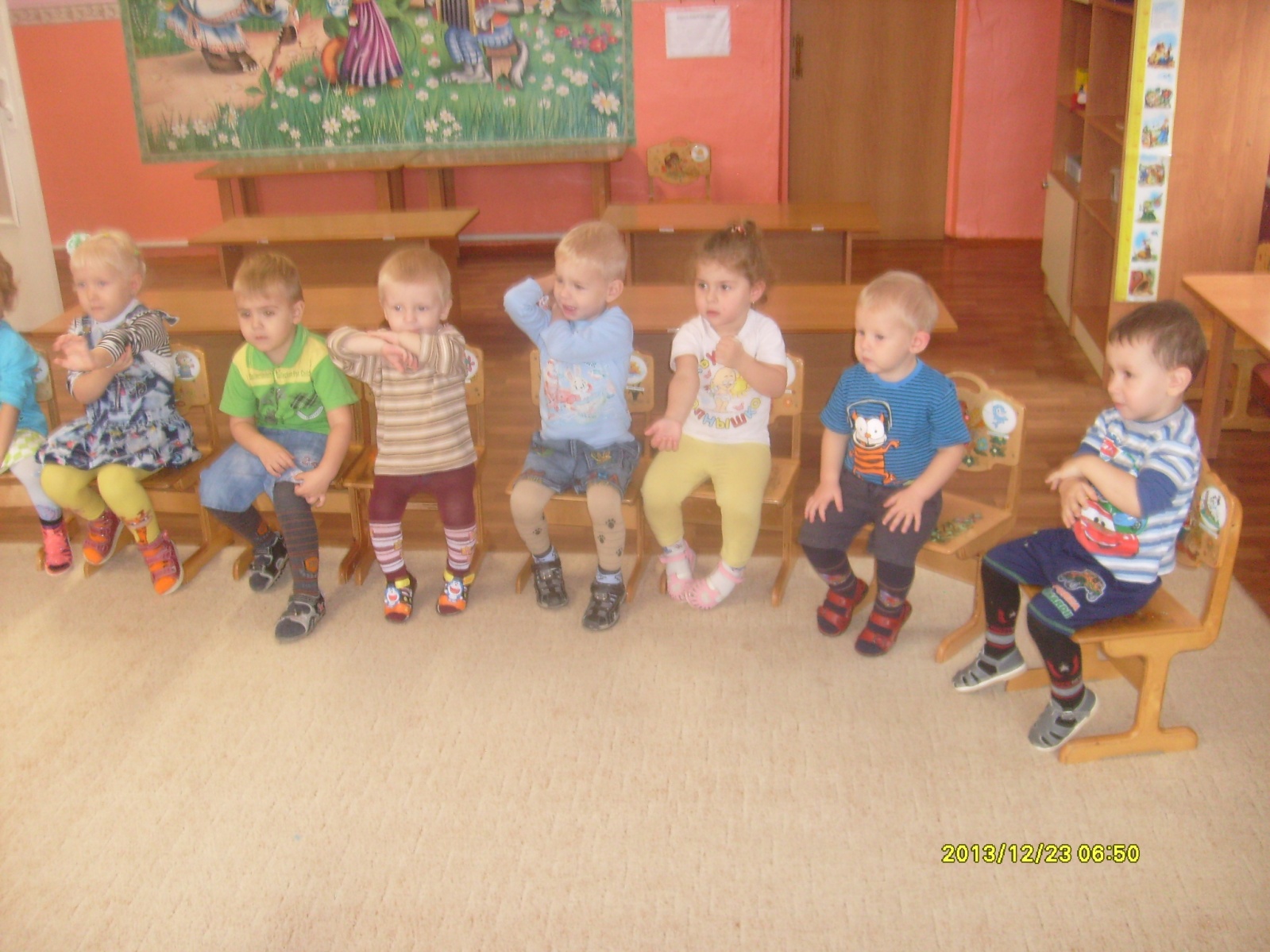 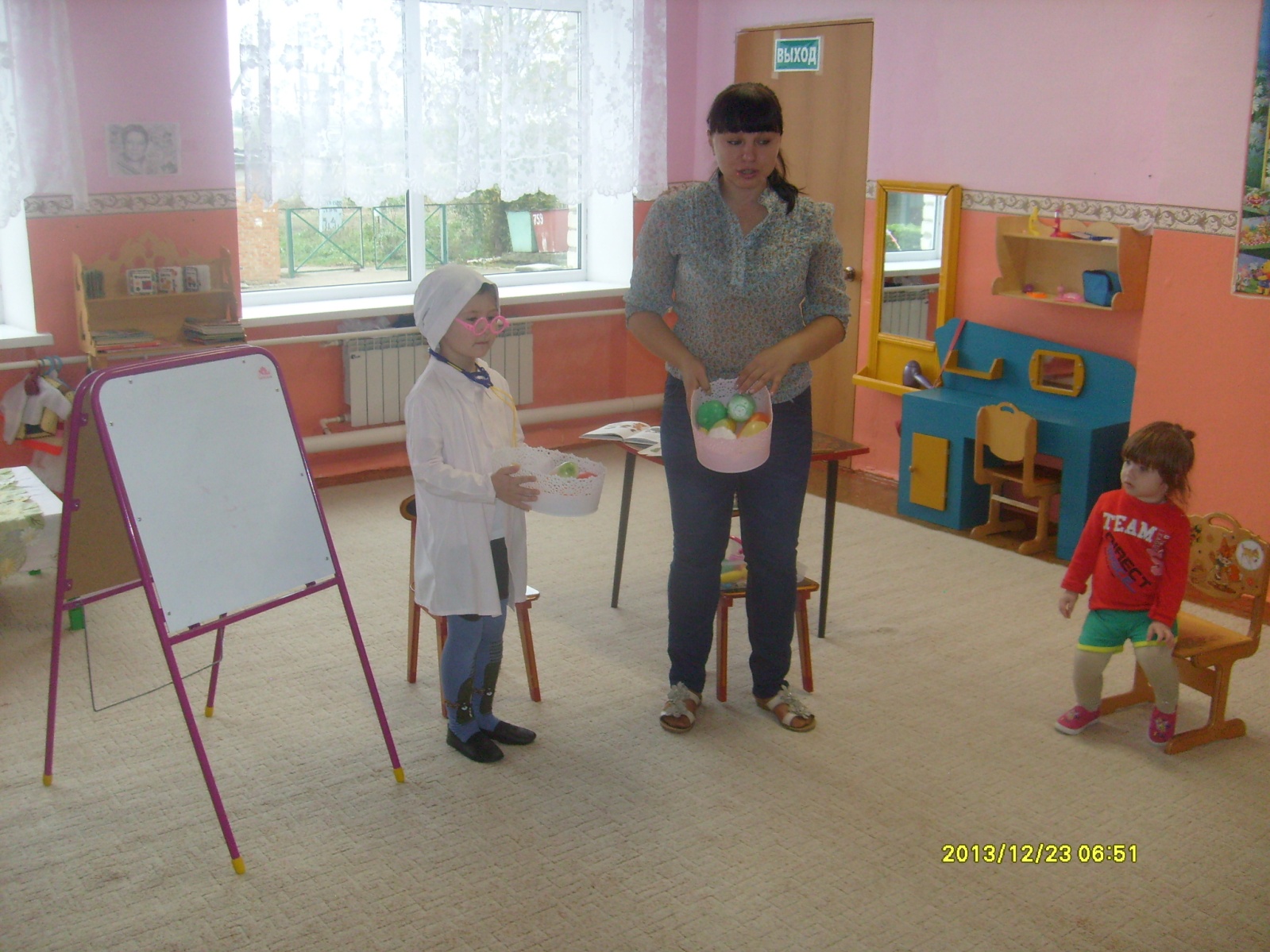 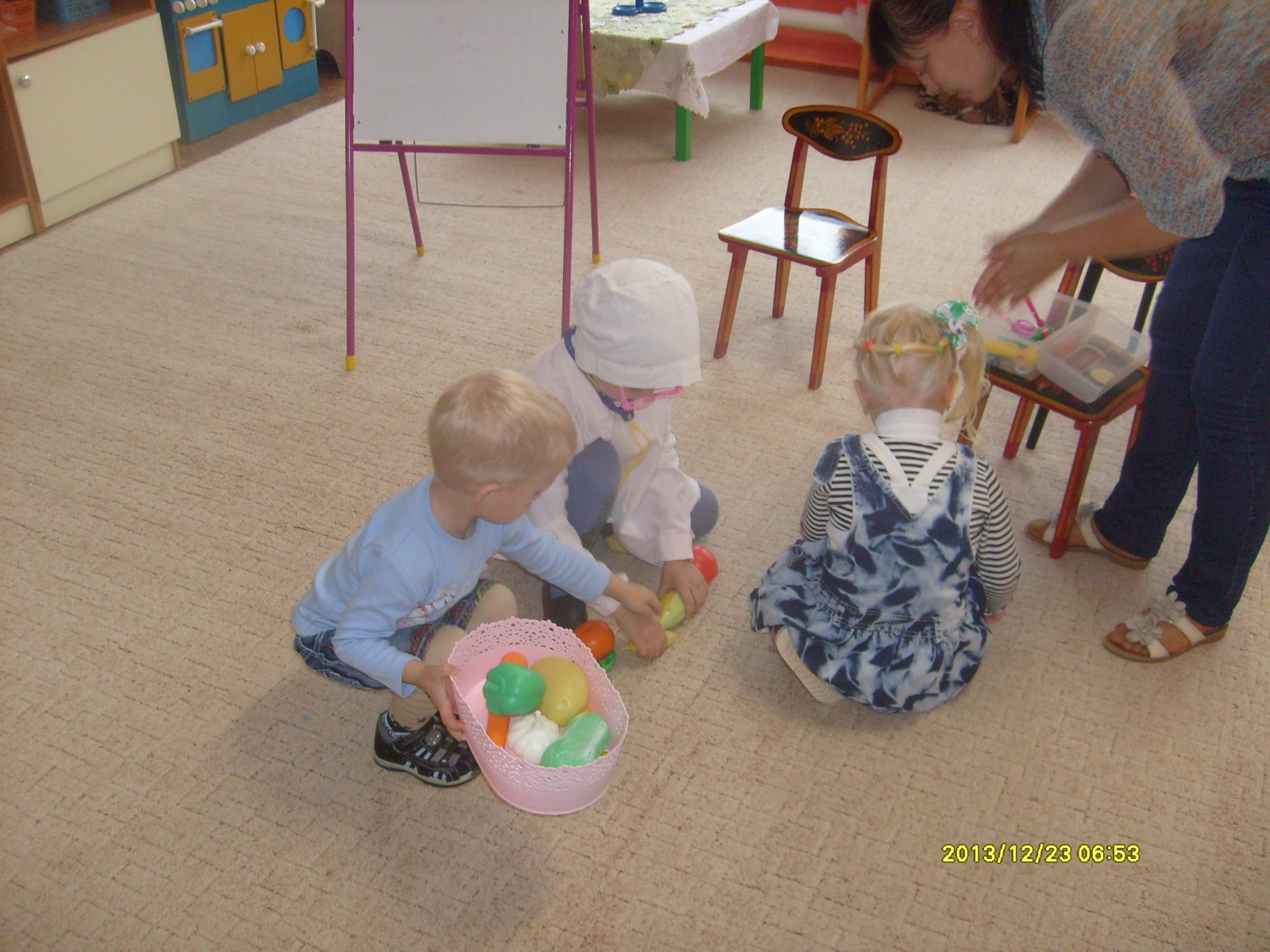 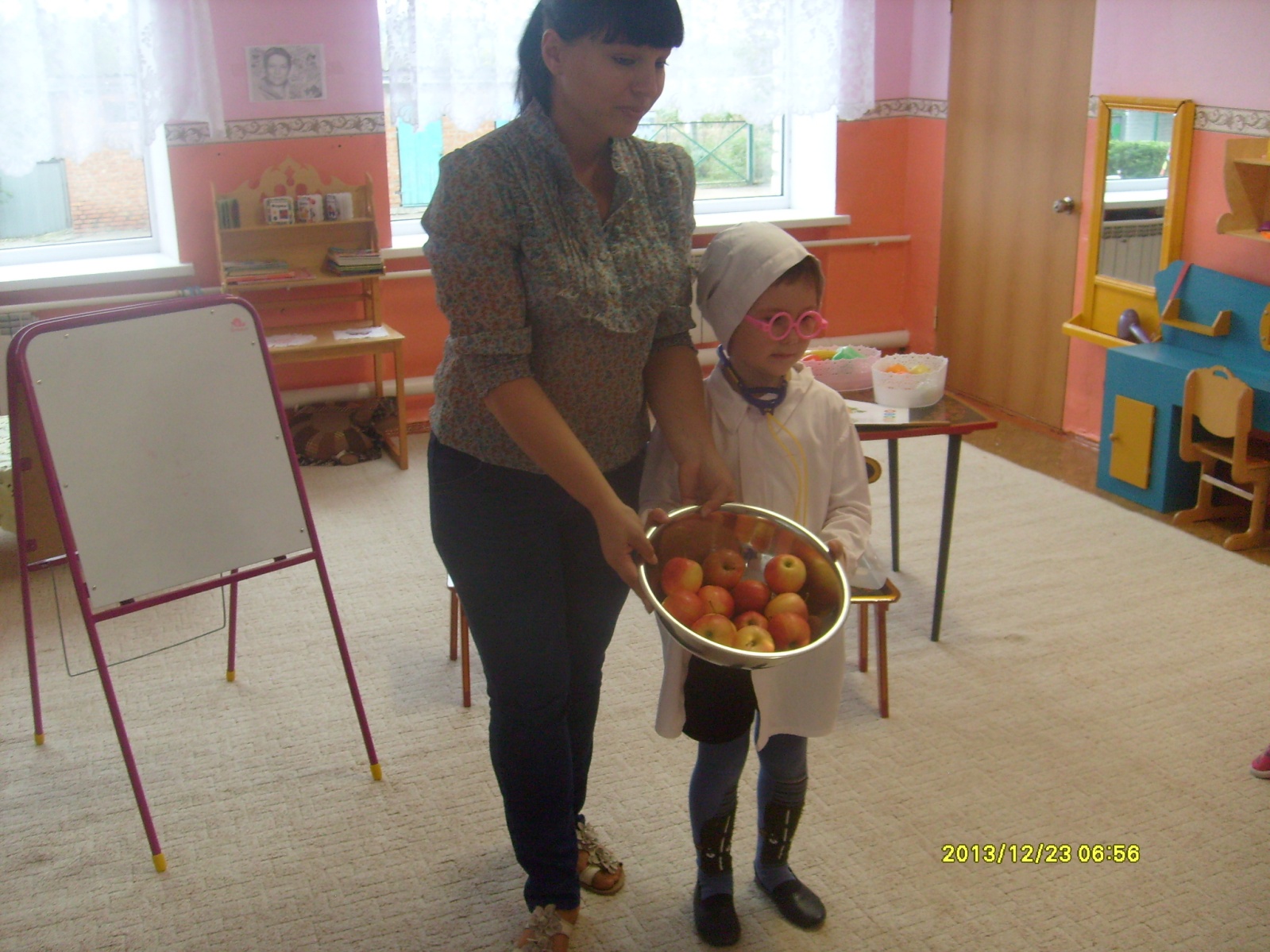 